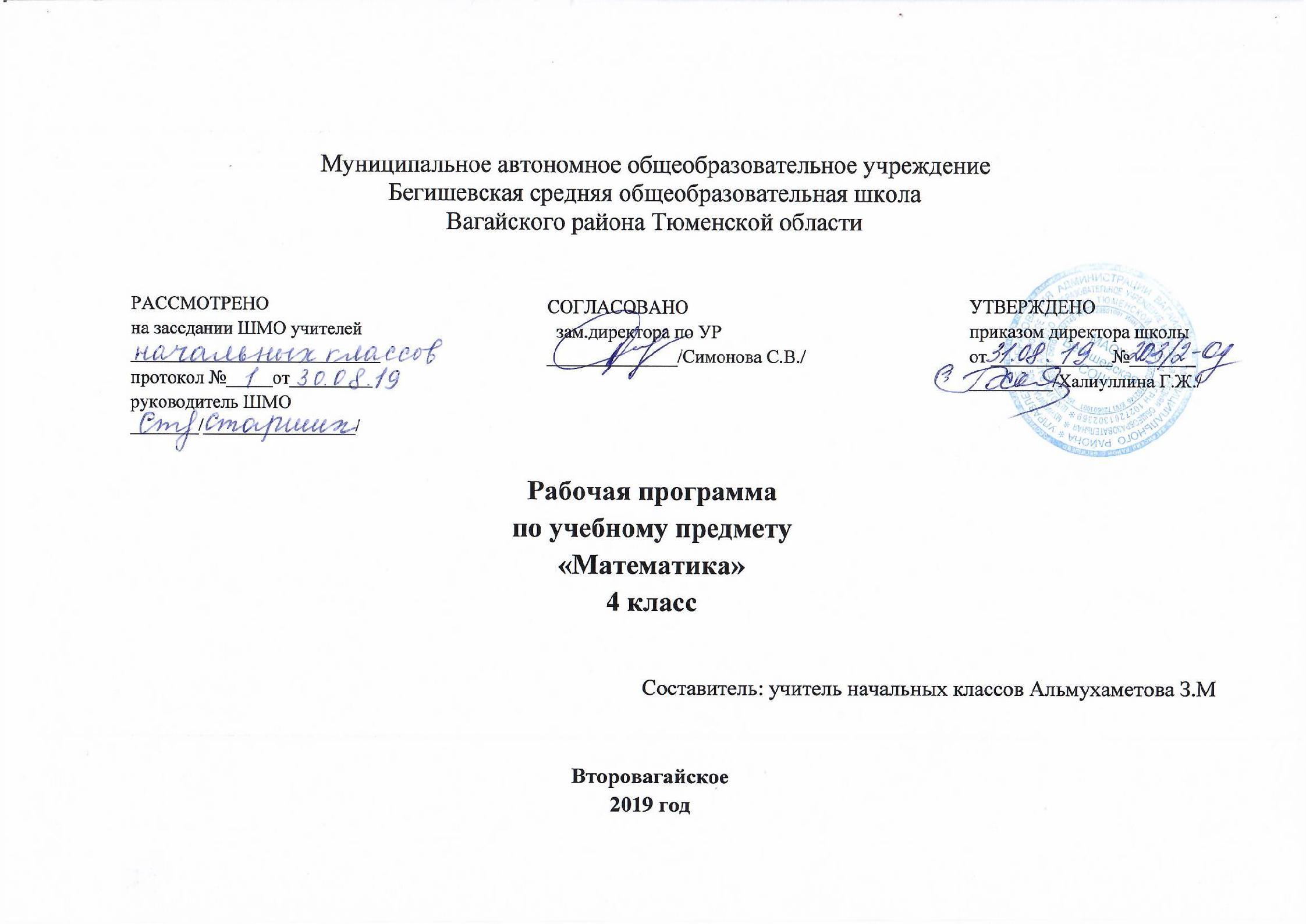                                           Планируемые результаты освоения курса «Математика»                       Личностными результатами изучения курса «Математика» в 4-м классе является формирования следующих умений:• ученик научится проявлять познавательную инициативу в оказании помощи соученикам; • в самостоятельно созданных ситуациях общения и сотрудничества, опираясь на общие для всех простые правила поведения, делать выбор, какой поступок совершить. Выпускник получит возможность для формирования: • гуманистического сознания; • социальной компетентности как готовности к решению моральных дилемм, устойчивое следование в поведении социальным норма;. • начальных навыков адаптации в динамично изменяющемся мире. Средством достижения этих результатов служит учебный материал и задания учебника, нацеленные на 2-ю линию развития – умение определять свое отношение к миру. В области регулятивных УУД: • самостоятельно формулировать цели урока после предварительного обсуждения;• формулировать учебную проблему; • составлять план решения проблемы (задачи); • работая по плану, сверять свои действия с целью и, при необходимости, исправлять ошибки; • определять степень успешности выполнения своей работы и работы всех, исходя из имеющихся критериев. Выпускник получит возможность для формирования: • самостоятельно учитывать выделенные учителем ориентиры действия в новом учебном материале; • осуществлять констатирующий и предвосхищающий контроль по результату и по способу действия, актуальный контроль на уровне произвольного внимания; • самостоятельно адекватно оценивать правильность выполнения действия и вносить необходимые коррективы в исполнение как по ходу его реализации, так и в конце действия. Средством формирования этих действий служит технология оценивания образовательных достижений (учебных успехов). В области познавательных УУД: • подводить под понятие (формулировать правило) на основе выделения существенных признаков; • владеть общими приемами решения задач, выполнения заданий и вычислений; • проводить сравнение, сериацию, классификации, выбирая наиболее эффективный способ решения или верное решение (правильный ответ); • строить объяснение в устной форме по предложенному плану; • использовать (строить) таблицы, проверять по таблице; • выполнять действия по заданному алгоритму; • строить логическую цепь рассуждений. Выпускник получит возможность для формирования: • осуществлять расширенный поиск информации с использованием ресурсов библиотек и сети Интернет; • записывать, фиксировать информацию об окружающем мире с помощью инструментов ИКТ; • осуществлять сравнение, сериацию и классификацию, самостоятельно выбирая основания и критерии для указанных логических операций. Средством формирования этих действий служит учебный материал и задания учебника, нацеленные на 1-ю линию развития – умение объяснять мир. В области коммуникативных УУД: • оформлять свои мысли в устной и письменной речи с учѐтом своих учебных и жизненных речевых ситуаций; • высказывать свою точку зрения и пытаться еѐ обосновать, приводя аргументы; • слушать других, пытаться принимать другую точку зрения, быть готовым изменить свою точку зрения; • ученик научится взаимодействовать (сотрудничать) с соседом по парте, в группе. Выпускник получит возможность для формирования: • аргументировать свою позицию и координировать еѐ с позициями партнѐров в сотрудничестве при выработке общего решения в совместной деятельности; • продуктивно содействовать разрешению конфликтов на основе учѐта интересов и позиций всех участников; • адекватно использовать речь для планирования и регуляции своей деятельности; • адекватно использовать речевые средства для эффективного решения разнообразных коммуникативных задач. Предметными результатами изучения курса «Математика» в 4-м классе являются формирование следующих умений. Выпускник научится: • называть и записывать любое натуральное число до 1000000 включительно; • сравнивать изученные натуральные числа, используя их десятичную запись или название, и записывать результаты сравнения с помощью соответствующих знаков (>, <, =); • сравнивать доли одного целого и записывать результаты сравнения с помощью соответствующих знаков (>, <, =); • устанавливать (выбирать) правило, по которому составлена данная последовательность; • выполнять сложение и вычитание многозначных чисел на основе законов и свойств этих действий и с использованием таблицы сложения однозначных чисел; • выполнять умножение и деление многозначных чисел на однозначные и двузначные на основе законов и свойств этих действий и с использованием таблицы умножения однозначных чисел; • вычислять значения выражений в несколько действий со скобками и без скобок; • выполнять изученные действия с величинами; • решать простейшие уравнения методом подбора, на основе связи между компонентами и результатом действий; • определять вид многоугольника; • определять вид треугольника; • изображать прямые, лучи, отрезки, углы, ломаные (с помощью линейки) и обозначать их; • изображать окружности (с помощью циркуля) и обозначать их; • измерять длину отрезка и строить отрезок заданной длины при помощи измерительной линейки; • находить длину незамкнутой ломаной и периметр многоугольника; • вычислять площадь прямоугольника и квадрата, используя соответствующие формулы; • вычислять площадь многоугольника с помощью разбивки его на треугольники; • распознавать многогранники (куб, прямоугольный параллелепипед, призма, пирамида) и тела вращения (цилиндр, конус, шар); находить модели этих фигур в окружающих предметах; • решать задачи на вычисление геометрических величин (длины, площади, объема (вместимости)); • измерять вместимость в литрах; • выражать изученные величины в разных единицах: литр (л), кубический сантиметр (куб. см или см3), кубический дециметр (куб. дм или дм3), кубический метр (куб. м или м3); • распознавать и составлять разнообразные текстовые задачи; • понимать и использовать условные обозначения, используемые в краткой записи задачи; • проводить анализ задачи с целью нахождения ее решения; • записывать решение задачи по действиям и одним выражением; • различать рациональный и нерациональный способ решения задачи; • выполнять доступные по программе вычисления с многозначными числами устно, письменно и с помощью калькулятора; • решать простейшие задачи на вычисление стоимости купленного товара и при расчете между продавцом и покупателем (с использованием калькулятора при проведении вычислений); • решать задачи на движение одного объекта и совместное движение двух объектов (в одном направлении и в противоположных направлениях); • решать задачи на работу одного объекта и на совместную работу двух объектов; • решать задачи, связанные с расходом материала при производстве продукции или выполнении работ; • проводить простейшие измерения и построения на местности (построение отрезков и измерение расстояний, построение прямых углов, построение окружностей); • вычислять площади участков прямоугольной формы на плане и на местности с проведением необходимых измерений; • измерять вместимость емкостей с помощью измерения объема заполняющих емкость жидкостей или сыпучих тел; • понимать и использовать особенности построения системы мер времени; • решать отдельные комбинаторные и логические задачи; • использовать таблицу как средство описания характеристик предметов, объектов, событий; • читать простейшие круговые диаграммы. Выпускник получит возможность научиться: • понимать количественный, порядковый и измерительный смысл натурального числа; • сравнивать дробные числа с одинаковыми знаменателями и записывать результаты сравнения с помощью соответствующих знаков (>, <, =);• сравнивать натуральные и дробные числа и записывать результаты сравнения с помощью соответствующих знаков (>, <, =); • решать уравнения на основе использования свойств истинных числовых равенств; • определять величину угла и строить угол заданной величины при помощи транспортира; • измерять вместимость в различных единицах: литр (л), кубический сантиметр (куб. см или см3), кубический дециметр (куб. дм или дм3), кубический метр (куб. м или м3); • понимать связь вместимости и объема; • понимать связь между литром и килограммом; • понимать связь метрической системы мер с десятичной системой счисления; • проводить простейшие измерения и построения на местности (построение отрезков и измерение расстояний, построение прямых углов, построение окружностей); • вычислять площадь прямоугольного треугольника и произвольного треугольника, используя соответствующие формулы; • находить рациональный способ решения задачи (где это возможно); • решать задачи с помощью уравнений; • видеть аналогию между величинами, участвующими в описании процесса движения, процесса работы и процесса покупки (продажи) товара, в плане возникающих зависимостей; • использовать круговую диаграмму как средство представления структуры данной совокупности; • читать круговые диаграммы с разделением круга на 2, 3, 4, 6, 8 равных долей; • осуществлять выбор соответствующей круговой диаграммы; • строить простейшие круговые диаграммы; • понимать смысл термина «алгоритм»; • осуществлять построчную запись алгоритма; • записывать простейшие линейные алгоритмы с помощью блок-схемы.                                                      Содержание учебного курса «Математика  4 класс»Натуральные и дробные числа (16 часов)Новая разрядная единица - миллион (1 000 000 ). Знакомство с нумерацией чисел класса миллионов и класса миллиардов. Понятие доли и дроби. Запись доли и дроби с помощью упорядоченной пары натуральных чисел: числителя и знаменателя. Сравнение дробей с одинаковыми знаменателями. Действия над числами и величинами (32 часа)Алгоритм письменного умножения многозначных чисел столбиком. Предметный смысл деления с остатком. Ограничение на остаток как условие однозначности. Способы деления с остатком. Взаимосвязь делимого, делителя, неполного частного и остатка. Деление нацело как частный случай деления с остатком. Алгоритм письменного деления с остатком «столбиком». Случаи деления многозначного числа на однозначное и многозначного числа на многозначное. Сложение и вычитание однородных величин. Умножение величины на натуральное число как нахождение кратной величины. Деление величины на натуральное число как нахождение доли от величины. Умножение величины на дробь как нахождение части от величины. Деление величины на дробь как нахождение величины по данной ее части. Деление величины на однородную величину как измерение. Величины и их измерение (22 часа)Единица времени – секунда. Соотношение между минутой и секундой (1 мин=60с), часом и секундой (1 ч=3600с). Понятие об объеме. Объем тел и вместимость сосудов. Измерение объема тел произвольными мерками. Общепринятые единицы объема: кубический сантиметр, кубический дециметр, кубический метр. Соотношения между единицами объема, их связь с отношениями между соответствующими единицами длины. Литр как единица вместимости. Сосуды стандартной вместимости. Соотношение между литром и кубическим сантиметром, между литром и кубическим дециметром. Элементы геометрии (24 часа)Диагональ многоугольника. Разбиение многоугольника на несколько треугольников. Разбиение прямоугольника на два равных треугольника. Площадь прямоугольников треугольника как половина площади соответствующего прямоугольника. Определение площади треугольника с помощью разбиения его на два прямоугольных треугольника. Знакомство с некоторыми многогранниками (прямоугольный параллелепипед, призма, пирамида) и телами вращения (шар, цилиндр, конус). Арифметические сюжетные задачи (24 часа)Текстовые задачи на пропорциональную зависимость величин: скорость-время-расстояние, цена- количество- стоимость, производительность- время работы- объем работы. Задачи на вычисление различных геометрических величин: длины, площади, объема. Алгебраический способ решения арифметических сюжетных задач. Знакомство с комбинаторными и логическими задачами. Элементы алгебры (18 часов)Буквенные выражения. Знакомство с понятием переменной величины. Буквенное выражение как выражение с переменной (переменными). Нахождение значения буквенного выражения при заданных значениях переменной (переменных). Уравнение. Корень уравнения. Понятие о решении уравнения. Способы решения уравнений: подбором, на основе свойств зависимости между результатом и компонентами действий, на основе свойств истинных числовых равенств.                                                                        Тематическое планирование по математике 4 класс№п\пурока                                      Наименование разделов и темКоличество и часов1Натуральные и дробные числа. (16 часов).Сначала займемся повторением.12Сначала займемся повторением.13Сначала займемся повторением.14Самостоятельная работа №1 «Повторение»15Когда известен результат разностного сравнения.16Когда известен результат разностного сравнения17Когда известен результат кратного сравнения.18Когда известен результат кратного сравнения.19Учимся решать задачи.110Самостоятельная работа №2 «Задачи на разностное и кратное сравнение»111Алгоритм умножения столбиком112Поупражняемся в вычислениях столбиком.113Тысяча  тысяч,  или миллион.114Разряд единиц миллионов и класс миллионов.115Когда  трех  классов для записи числа недостаточно.116Поупражняемся в сравнении чисел и повторим пройденное.117Действия над числами и величинами. (32 часа).Может ли величина изменяться?118Всегда ли математическое выражение является числовым?119Зависимость между величинами.120Поупражняемся в нахождении значений зависимой величины.121Самостоятельная работа №3 «Класс миллионов. Буквенные выражения»122Стоимость единицы товара, или цена.123Стоимость единицы товара, или цена.124Когда цена постоянна.125Учимся решать задачи.126Самостоятельная работа №4 «Задачи на куплю-продажу»127Деление нацело и деление с остатком.128Неполное частное и остаток.129Остаток и делитель.130Когда остаток равен 0.131Когда делимое меньше делителя.132Деление с остатком и вычитание.133Какой остаток может получиться при делении  на 2?134Какой остаток может получиться при делении на 2?135Контрольная работа136Работа над ошибками. Запись деления с остатком столбиком.137Способ поразрядного нахождения результата деления.138Поупражняемся в делении столбиком.139Самостоятельная работа №5 «Деление с остатком».140Вычисления с помощью калькулятора.141Час , минута и секунда.142Кто или что двигается быстрее?143Длина пути в единицу времени , или скорость.144Учимся решать задачи.145Самостоятельная работа №6 «Задачи на движение(1)».146Какой сосуд вмещает больше?147Литр. Сколько литров?148Вместимость и объем.149Величины и их измерение (22 ч.). Вместимость и объем.150Кубический сантиметр и измерение объема.151Кубический дециметр и кубический сантиметр.152Кубический дециметр и литр.153Литр и килограмм.154Разные задачи.155Разные задачи.156Поупражняемся в измерении объема.157Самостоятельная работа №7 «Вместимость и объём».158Кто выполнил большую работу?159Производительность – это скорость выполнения работы.160Производительность – это скорость выполнения работы.161Учимся решать задачи.162Самостоятельная работа №8 «Задачи на работу (1)».163Отрезки; соединяющие вершины многоугольника. 164Разбиение многоугольника на треугольники.165Подготовка к контрольной работе.166Подготовка к контрольной работе.167Контрольная работа №1.168Деление на однозначное число столбиком.169Деление на однозначное число столбиком.170Число цифр в записи неполного частного.171Элементы геометрии (24 ч.). Деление на двузначное число столбиком.172Алгоритм деления столбиком.173Алгоритм деления столбиком.174Сокращенная форма записи деления столбиком.175Поупражняемся на делении столбиком.176Самостоятельная работа №9 «Деление столбиком».177Сложение и вычитание величин.178Умножение величины на число и числа на величину.179Деление величины на число.180Нахождение доли от величины и величины по ее доле.181Нахождение части от величины.182Нахождение величины по ее части.183Деление величины на величину.184Поупражняемся в действиях над величинами.185Самостоятельная работа №10 «Действия над величинами».186Когда время движения одинаковое.187Когда длина пройденного пути одинаковая.188Движение в одном и том же направлении.189Движение в одном и том же направлении.190Движение в противоположных направлениях.191Учимся решать задачи.192Поупражняемся в вычислениях  и повторим пройденное.193Самостоятельная работа №11 «Задачи на движение(2)».194Когда время работы одинаковое.195Арифметические сюжетные задачи(24 ч.). Когда объем выполненной работы одинаковый.196Производительность при совместной работе.197Время совместной работы.198Учимся решать задачи и повторим  пройденное.199Самостоятельная работа №12 «Задачи на работу(2)».1100Когда количество одинаковое.1101Когда стоимость одинаковая.1102Цена набора товаров.1103Учимся решать задачи.1104Поупражняемся в вычислениях и повторим  пройденное. 1105Самостоятельная работа №13 «Задачи на «куплю-продажу(2)».1106Вычисления с помощью калькулятора.1107Как в математике применяют союз «и» и союз «или».1108Когда выполнение одного условия обеспечивает выполнение другого.1109Не только одно, но и другое.1110Учимся решать логические задачи. 1111Поупражняемся в вычислениях и повторим пройденное.1112Самостоятельная работа №14 «Логика».1113Арифметические сюжетные задачи (24 ч.).Квадрат и куб.1114Круг и шар.1115Площадь и объем.1116Измерение площади с помощью палетки.1117Поупражняемся в нахождении площади и объема.1118Поупражняемся в вычислениях и повторим пройденное.1119Самостоятельная работа №15 «Геометрические фигуры и тела».1120Уравнение. Корень уравнения.1121Учимся решать задачи с помощью уравнений.1122Поупражняемся в вычислениях и повторим пройденное.1123Самостоятельная работа №16 «Уравнения».1124Разные задачи.1125Натуральные числа и число 0.1126Натуральные числа и число 0.1127Алгоритм вычисления столбиком.1128Алгоритм вычисления столбиком.1129Действия с величинами.1130Действия с величинами.1131Элементы алгебры (18 ч.). Как мы научились решать задачи.1132 Как мы научились решать задачи.1133Геометрические фигуры и их свойства.1134Буквенные выражения и уравнения.1135Контрольная работа №2.1136Подведение итогов.1Итого:136